УТВЕРЖДАЮДиректор государственного учреждения образования «Липская средняя школа   О.К.Оглашевич   2023 г. 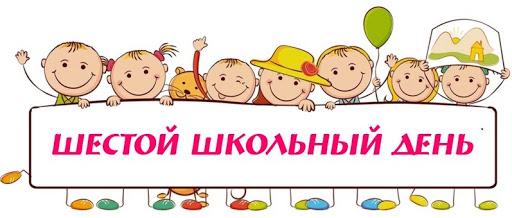 МероприятияВремя  проведенияУчастникиУчастникиОтветственные	Объединения по интересам		Объединения по интересам		Объединения по интересам		Объединения по интересам		Объединения по интересам	Объединение по интересам «Рукодельница»12:00 – 13:006 – 9 кл.6 – 9 кл.Бахуринская М.Д.руководитель ОПИОбъединение по интересам «Волшебная страна Читалия»10:00 – 11:003 – 6  кл.3 – 6  кл.Юращик С.А.,руководитель ОПИОбъединения по интересам спортивной направленностиОбъединения по интересам спортивной направленностиОбъединения по интересам спортивной направленностиОбъединения по интересам спортивной направленностиОбъединения по интересам спортивной направленностиОбъединение по интересам спортивной направленности «Юный теннисист»11:00 – 12:00учащиесяучащиесяКуликовский И.А., руководитель ОПИОбъединение по интересам спортивной направленности «Кожаный мяч»13:00 – 14:00 учащиесяучащиесяСавенкова Л.М., руководитель ОПИФизкультурно–оздоровительные мероприятияФизкультурно–оздоровительные мероприятияФизкультурно–оздоровительные мероприятияФизкультурно–оздоровительные мероприятияФизкультурно–оздоровительные мероприятияСпартакиада «День позитива» (в рамках проекта «Минщина спортивная»)12:00 – 13:00 1 – 10 кл. 1 – 10 кл.Савенкова Л.М., руководитель физ. воспитанияФакультативыФакультативыФакультативыФакультативыФакультативыФакультатив «Рыхтуемся да выаучэння беларуская мовы на павышанных узроўні»09:00 – 10:008 класс8 классЮращик С.А.Факультатив «Гатовы Радзіме служыць»09:15 – 10:1510 класс10 классКуликовский И.А.Внеклассные мероприятияВнеклассные мероприятияВнеклассные мероприятияВнеклассные мероприятияВнеклассные мероприятияВыставка рисунков «Это мой любимый учитель»13:00 – 14:001 – 4 кл.1 – 4 кл.Базыльчук К.И.Коллаж «Наши любимые учителя»12:00 – 13:005 – 7 кл.5 – 7 кл.Романчук С.И.Час общения «Если бы я был учителем…»11:00 – 12:008 – 10 кл.8 – 10 кл.Юращик С.А.Работа педагога–психологаРабота педагога–психологаРабота педагога–психологаРабота педагога–психологаРабота педагога–психологаБеседа «Роль дружеских отношений в становлении личности подростка»14:00 – 15:008 – 10 кл.Мартынюк К.Л., педагог–психологМартынюк К.Л., педагог–психолог